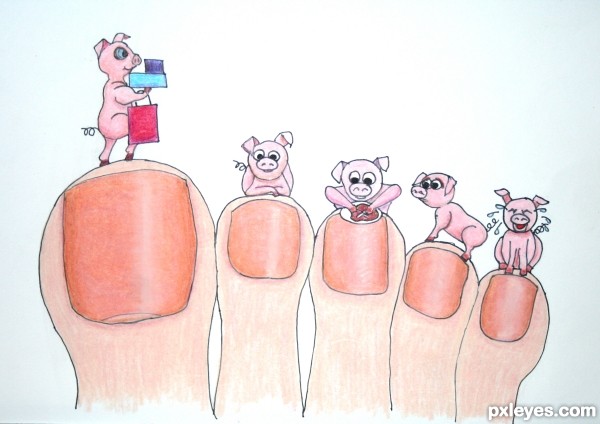 Los cochinitosEste compró un huevo.Este encendió el fuego.Este trajo la sal.Este lo cocinóy este gordo picaro se lo comió.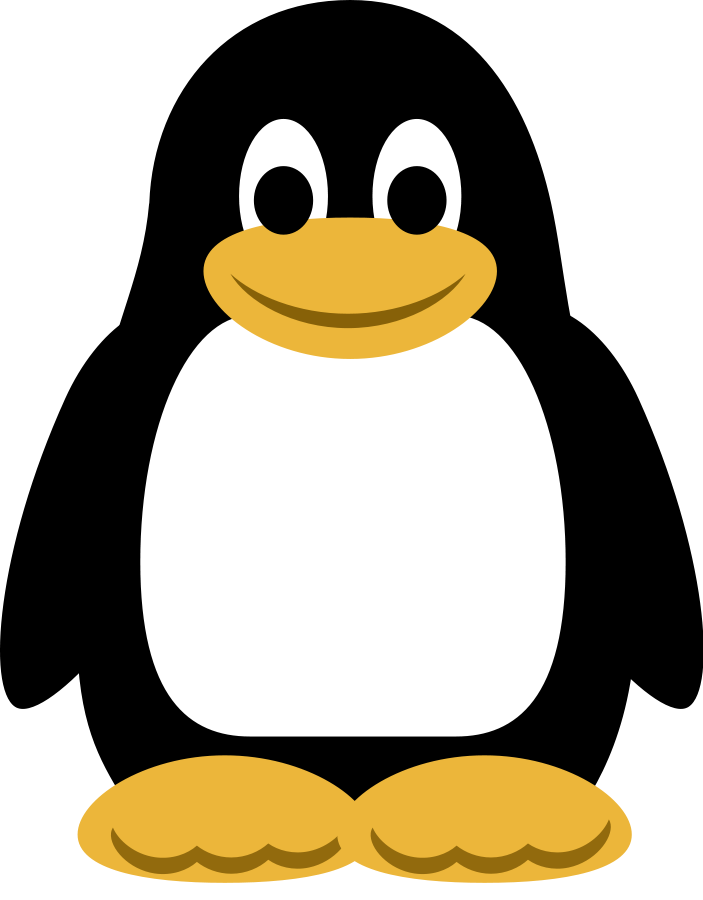 Pin-uno pin-dosPin uno, pin dos, pin tresPin cuatro, pin cinco, pin seisPin siete, pin ocho, pingüino.Cantaba una cabra      ,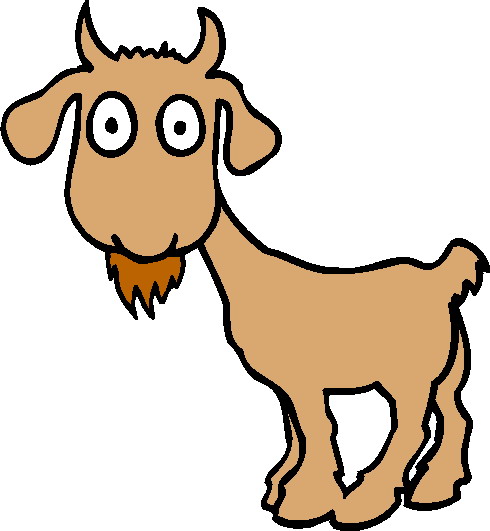 vestida de galasobre una manzana.¡Miau!Maullaba una mula,mientras pintaba el cielosobre una grúa.Podían nadar las avesy volar los cocodrilos. 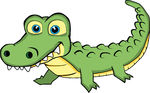 ¡Llevaban pañaleslos grillos!Y todo esto sucedió,viajando por un libro…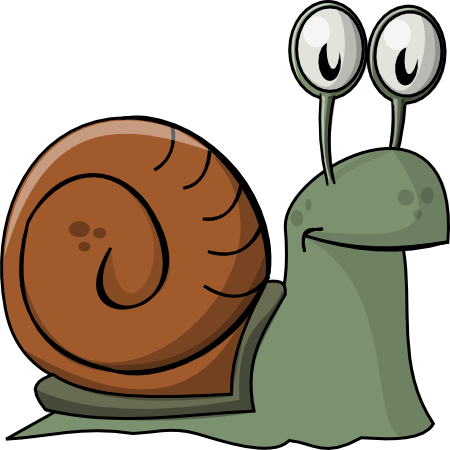 Caracolita del mar,dime qué susurrasen oído atentoy silencioso hablarde quien te escucha.Dime qué susurras,Caracolita del mar,y te contaré mis secretos,a la orilla de la nochey de los sueños.Caracolita del mar¡Qué bonito lo que cantas,cuando me pongo a escuchar!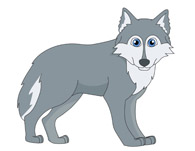 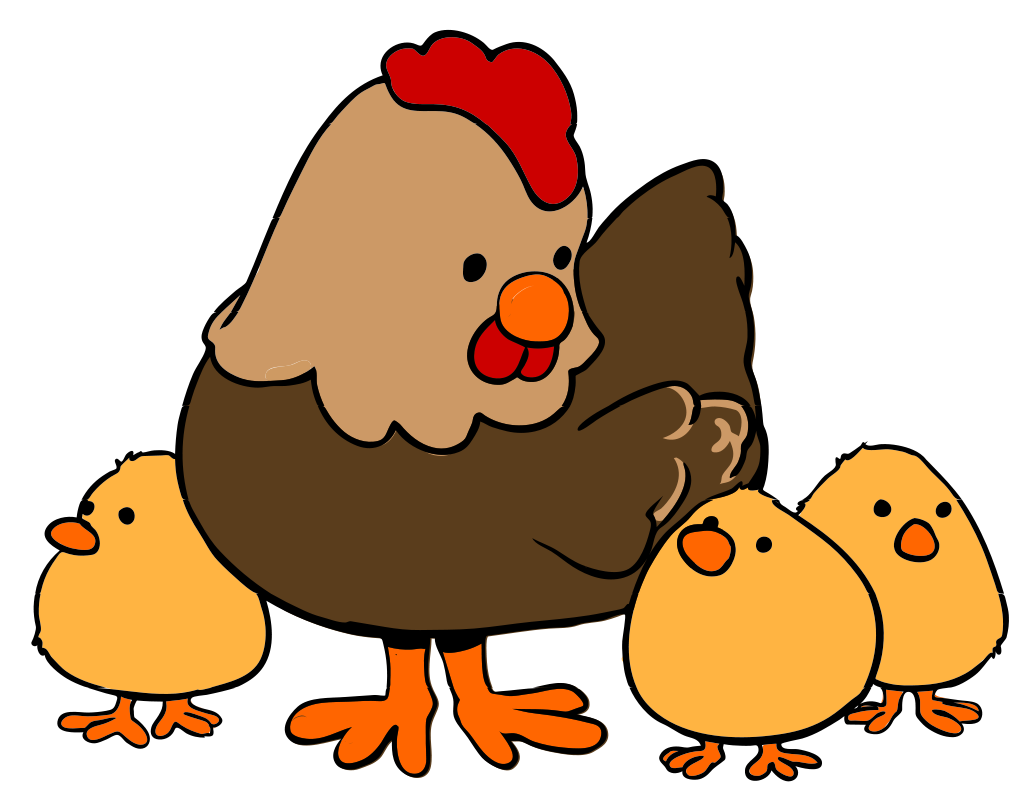 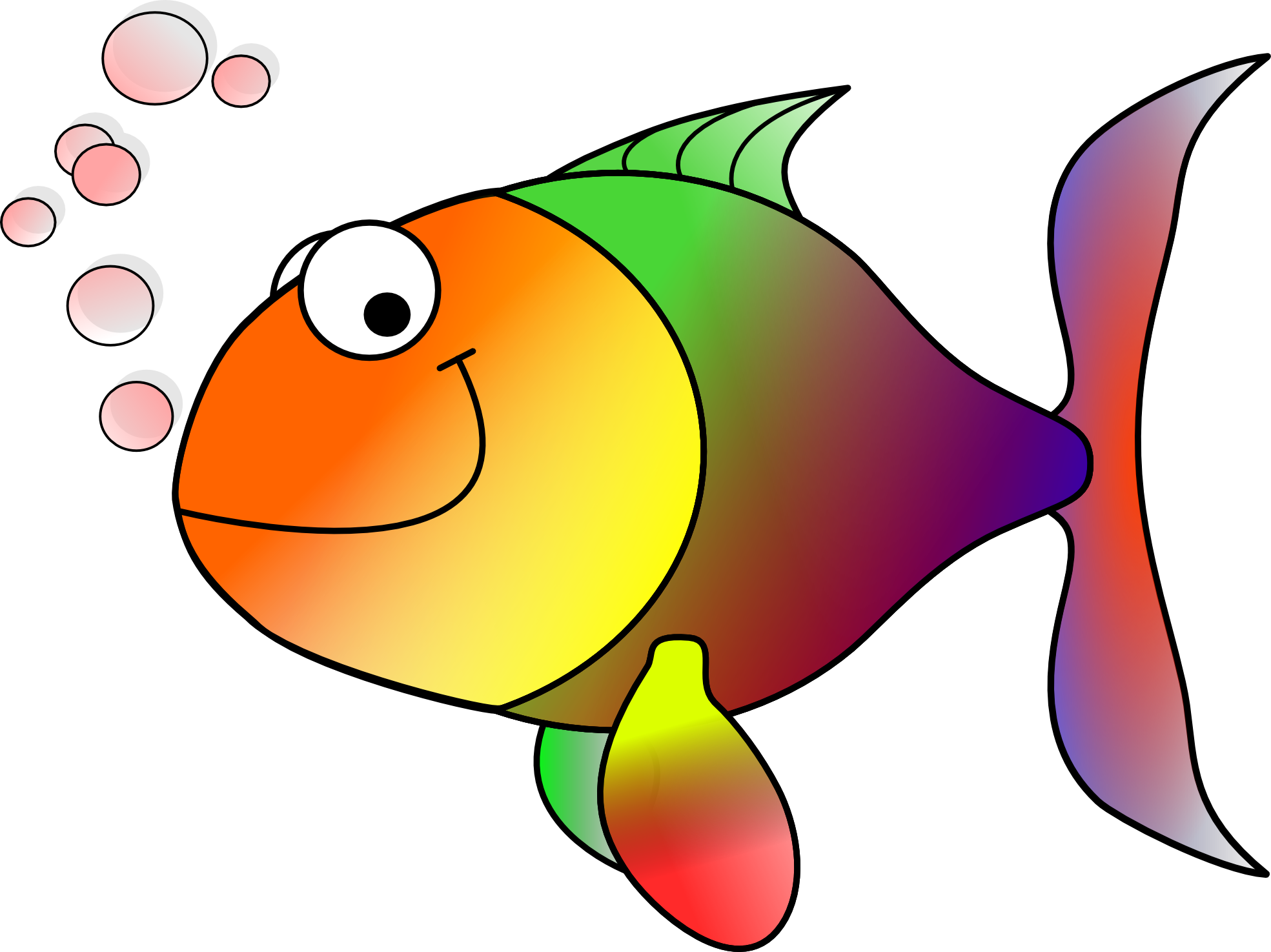 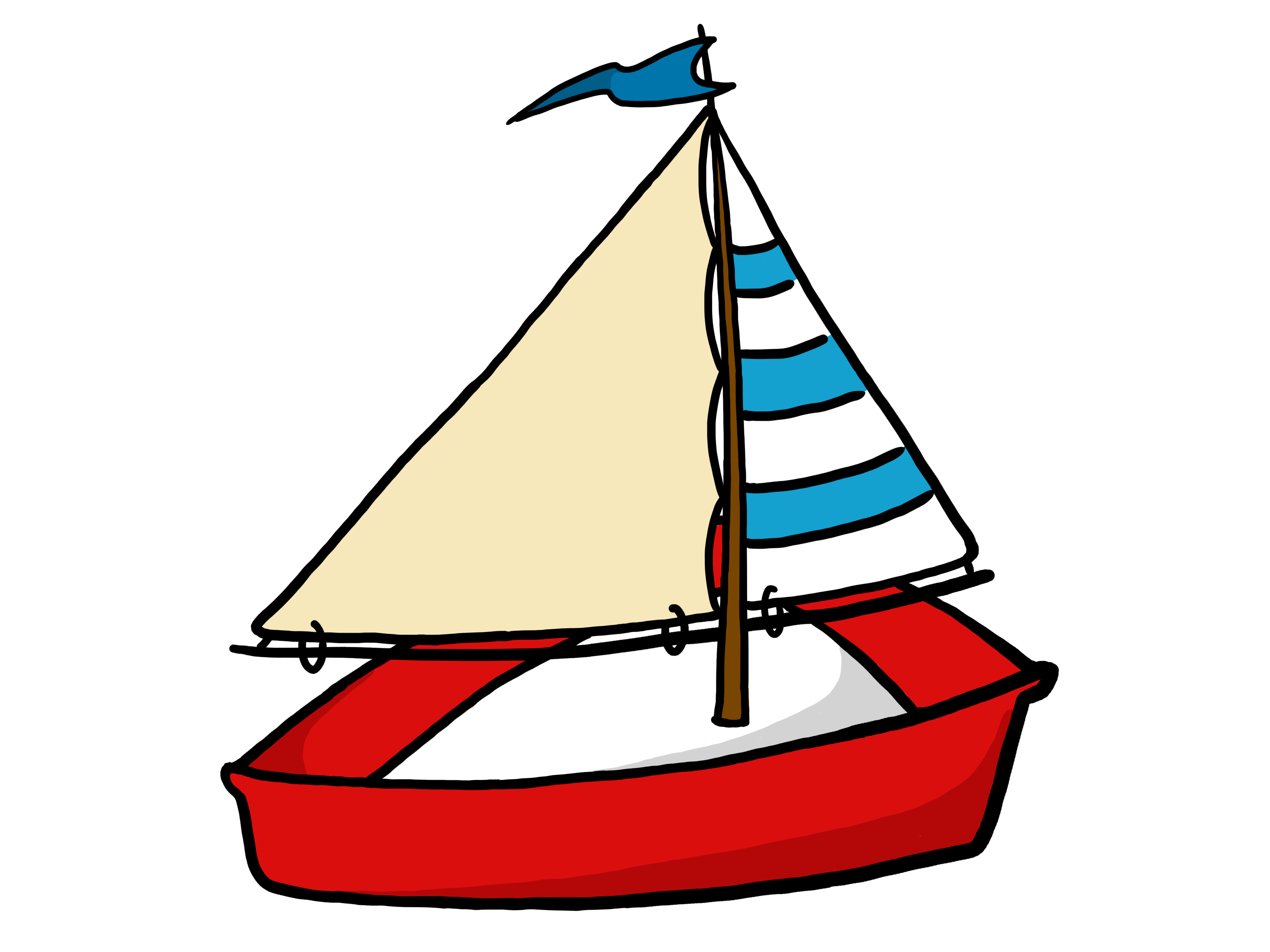 Los lobos en el monte,los pollitos en el corral,los peces en el agua,los barcos en el mar.Ya todo está en su sitio,ya todo en su lugar.Los niños en la escuelay los patos a volar.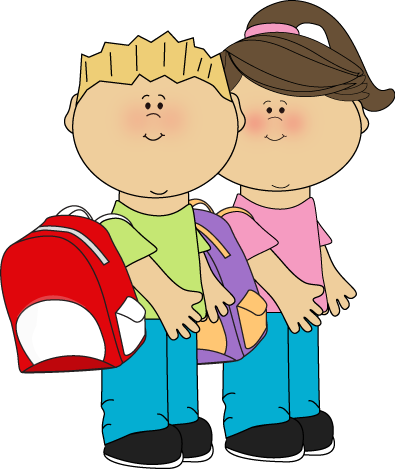 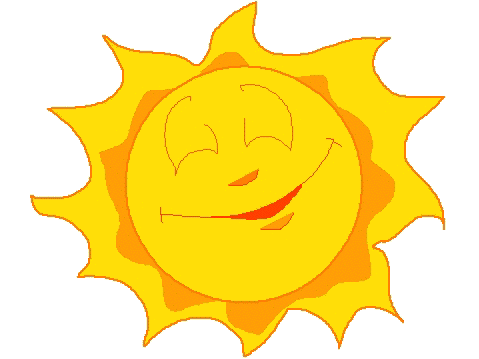 Sol, solitoSol, solito, caliéntame un poquito.Para hoy, por mañana, por toda la semana.Luna, lunera cascabelera, cinco pollitos y una ternera.Caracol, caracol al la una sale el sol, sale Pinocho tocándo el tambor, con una cuchara y un tenedor.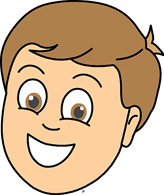 Mi CaraEn mi cara redonditatengo ojos y narizy también tengo una bocapara charlar y reir.Con los ojos veo todocon la nariz hago: ¡atchiss!y con la boca yo como:¡palomitas de maiz! Mi casa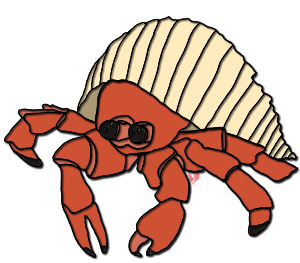 Tengo una casita la mar que bonita.Mi casita no es grande que es pequeñita, pero entra mucho sol por las ventanitas.Y cuando hace frío ;y llueve, dentro, estoy calentita viendo la lluvia caer, gotita a gotita.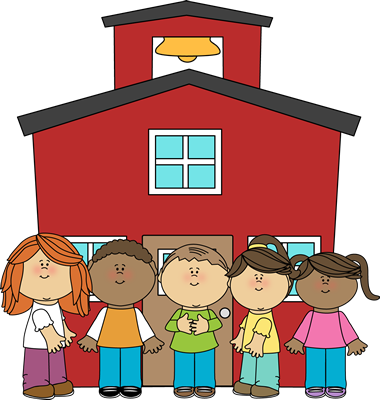 El colegioTodas las mañanas cuando me despierto. Quiero ir al colegio porque me divierto.Allí tengo amigos y puedo jugar, aprendo canciones y muchas cosas más.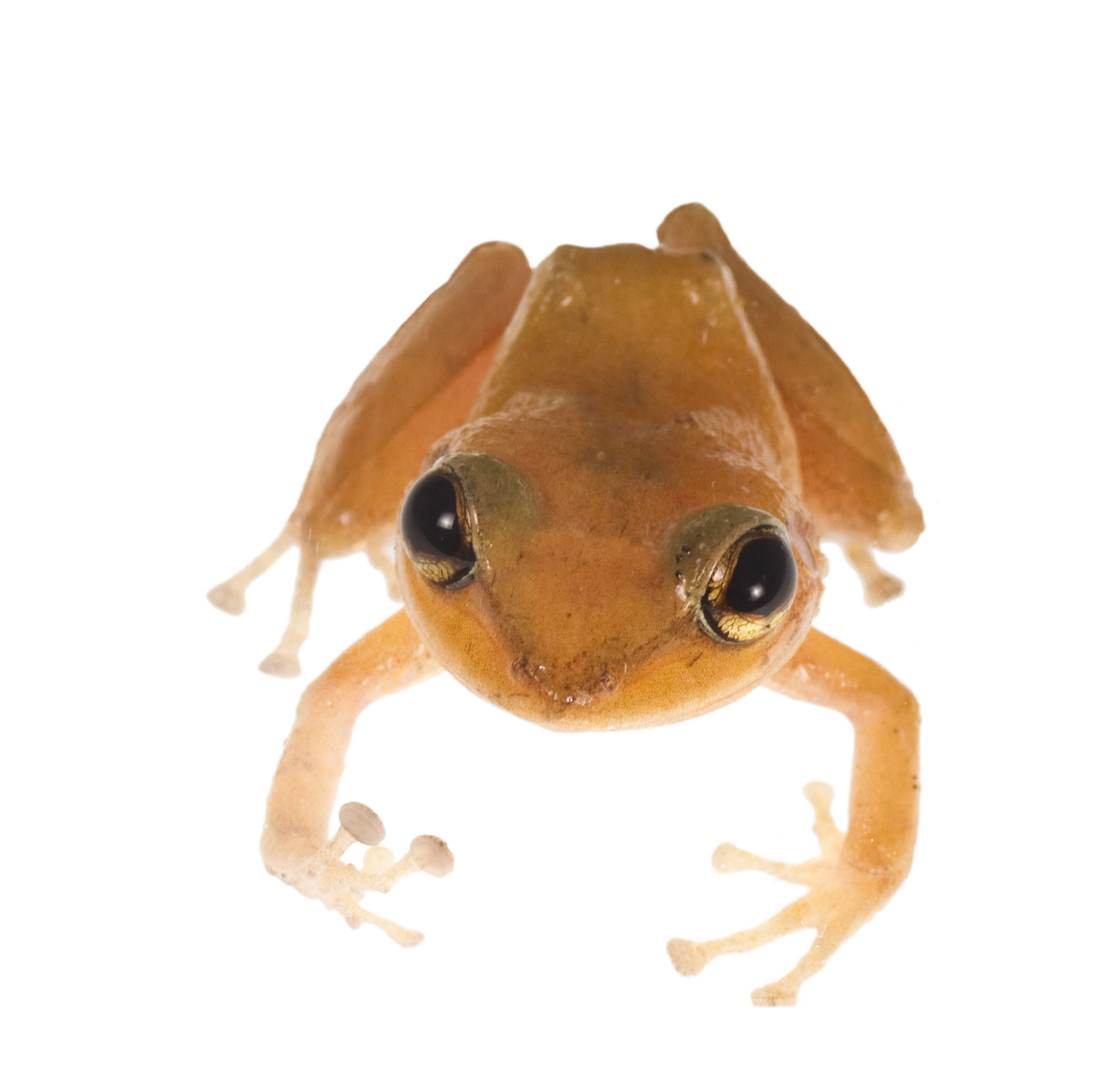 El coquí, el coquí         siempre canta.Es tan suave el cantar del coquí. Por las noches a veces me duermo con el dulce cantar del coquí.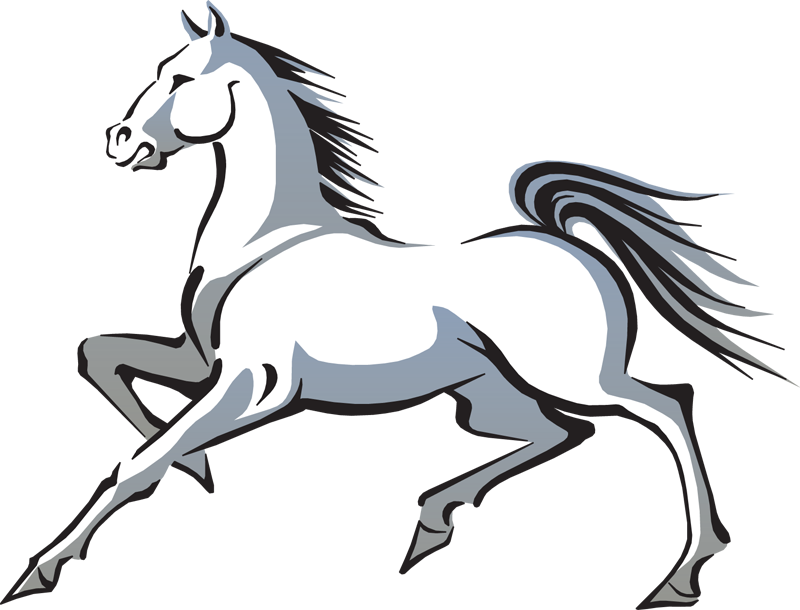 Caballito blanco.Caballito blanco,Llévame de aquí;Llévame hasta el pueblo donde yo nací.Poemas